RICHMOND RECREATIONWASHI TAPEPUMPKINSSUPPLIES:-SCISSORS-PUMPKIN-WASHI TAPE (CAN BE FOUND AT CRAFT STORES)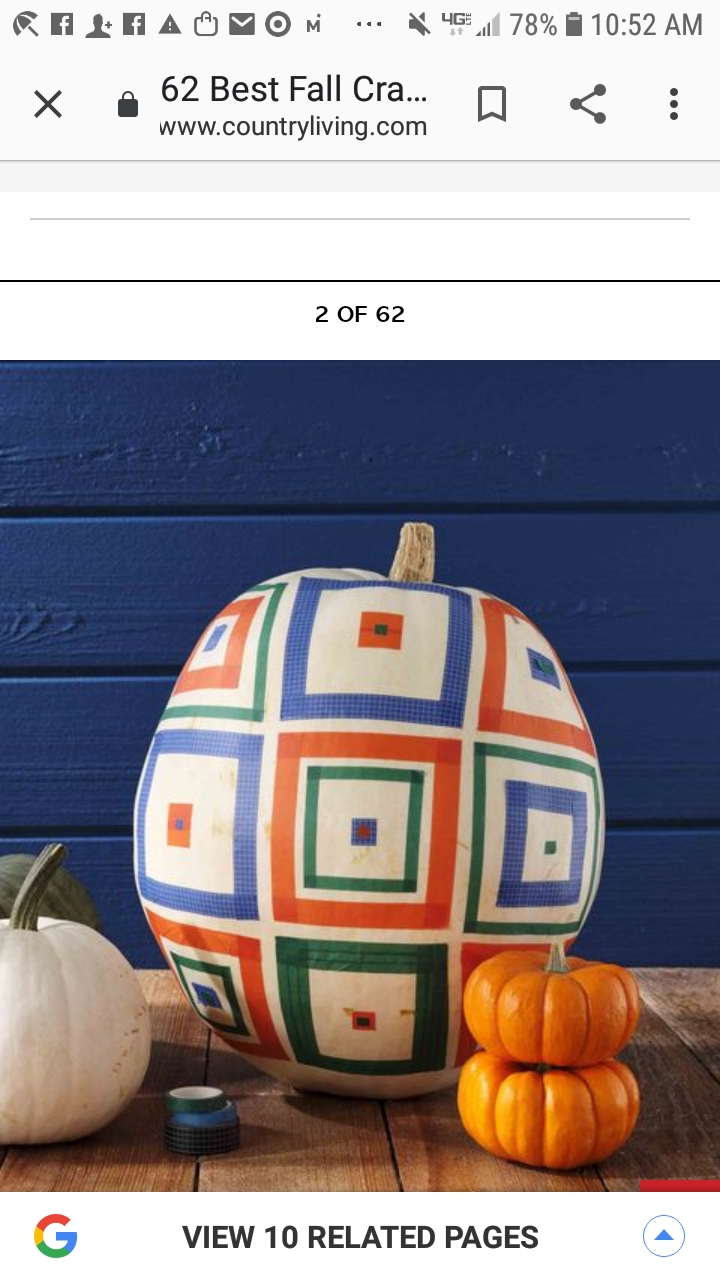 MORE INFO.CAN BE FOUND AT:WWW.COUNTRYLIVING.COM